CONSILIUL DE ADMINISTRAŢIEHOTĂRÂRENr. 12  din  31.10.2018Consiliul de Administraţie al Şcolii Gimnaziale “Mihai Viteazul” Pucioasa, întrunit în ședinţă ordinară în data de 31.10.2018,  Având în vedere:- Procesul-verbal al Şedinţei ordinare a Consiliului de Administraţie din data de 31.10.2018, - ROFUIP aprobat prin OMENCS nr. 5079/2016 cu modificările și completările ulterioare.- Legea nr. 1/2011 a Educaţiei Naţionale cu modificările și completările ulterioare;- Ordinul Ministrului Educaţiei Naţionale nr. 4619/2014 pentru aprobarea Metodologiei-cadru de organizare şi funcţionare a consiliului de administraţie din unităţile de învăţământ preuniversitar cu modificările și completările ulterioare;       - Ordin MEN nr. 4461 din 27.08.2018 privind aprobarea CALENDARULUI de administrare a evaluărilor naționale la finalul claselor a II-a, a IV-a și a VI-a în anul școlar 2018-2019;      - Anexa la Ordinul MEN 4461 din 27.08.2018 privind aprobarea CALENDARULUI de administrare a evaluărilor naționale la finalul claselor a II-a, a IV-a și a VI-a în anul școlar 2018-2019;      - Ordin Nr. 3051 din 12.01.2016 privind aprobarea METODOLOGIEI de organizare și desfășurare a evaluărilor naționale la finalul claselor a II-a, a IV-a și a VI-a;             - Ordinul ministrului Educației Naționale nr. 3.220/2018 privind structura anului școlar 2018-2019;              -  Legea nr. 82/1991 – Legea contabilitatii – republicată și actualizată 2018;               - Ordonanța de urgență a Guvernului nr. 75/12.07.2005 privind asigurarea calității educației, aprobată cu completări şi modificări prin LEGEA nr. 87/13.04.2006, cu modificările ulterioare;             - Ordinul nr. 5411/2012 pentru modificarea art. 5 din Normele metodologice privind efectuarea concediului de odihnă al personalului didactic din învățământ, aprobate prin Ordinul ministrului educației, cercetării, tineretului și sportului nr. 5.559/2011;       - Legea nr. 53/2003 — Codul muncii, cu modificările și completările ulterioare;              - Contractul Colectiv de Muncă la nivel de sector de activitate învățământ preuniversitar 2017.HOTĂRĂŞTE     	 Art. 1. Se validează Raportul Anual de Evaluare Internă pentru anul calității 2017-2018 și Planul de îmbunătățire pentru anul școlar 2018-2019;	Art. 2. Se  validează Raportul anual 2017-2018 privind starea și calitatea învățământului din unitatea de învățământ și propunerea de măsuri ameliorative;	Art. 3. Se  validează Planul managerial, Planul operațional pentru anul școlar 2018-2019 și Planul de Dezvoltare Instituțională 2018-2022; 	Art. 4. Se  aprobă graficul de desfășurare a pregătirilor pentru Evaluarea Națională 2019 pentru elevii claselor a II – a , a IV – a, a VI – a și a VIII – a; 	Art. 5. Se  aprobă graficul de desfășurare a tezelor pe sem I, an școlar 2018-2019;	Art. 6. Se  aprobă Calendarul Activităților Educative la nivel de școală pentru anul școlar 2018-2019;	Art. 7. Se  aprobă casarea obiectelor de inventar;	Art. 8. Se  aprobă procedura privind accesul în școală;	Art. 9. Se  aprobă programarea concediilor de odihnă 2018-2019.	Art. 10. Se  aprobă Planul instituțional de dezvoltare profesională.	Art. 11. Se  aprobă decontarea contravalorii cursului „Managementul proiectelor educaționale” pentru: Bădescu Georgica, Ghemeș Raluca, Mihai Cristina, Pincovici Alina, Pojereanu Irina, Stoica Carmen, Vintilă Georgiana, Zamfir Claudia Aurora. 	Art. 12. Se  aprobă decontarea contravalorii participării la conferința „Edu Leaders Forum” pentru Zamfir Claudia Aurora, decont cazare și masă.	Art. 13. Se  aprobă decontarea navetei cadrelor didactice navetiste.            Art. 14. Hotărârea va fi adusă la îndeplinire de director, contabil, compartiment secretariat.            Art. 15. Hotărârea va fi comunicată celor interesaţi, va fi afişată la Avizier şi pe pagina web a Şcolii Gimnaziale “Mihai Viteazul” Pucioasa.            Art. 16. Hotărârea de faţă poate fi atacată, potrivit art. 14 alin. (4) din Ordinul Ministrului educaţiei naţionale nr. 4619/2014, la Tribunalul Dâmboviţa, Secţia a II-a Civilă, de Contencios Administrativ şi Fiscal, în termen de 30 de zile de la comunicare, în condiţiile Legii nr. 554/2004 a Contenciosului administrativ.Preşedintele Consiliului de Administraţie,Directorprof. Zamfir Claudia AuroraMINISTERUL EDUCAŢIEI NAȚIONALE ŞCOALA GIMNAZIALĂ „MIHAI VITEAZUL” PUCIOASA                                                        -ȘCOALĂ EUROPEANĂ 2016-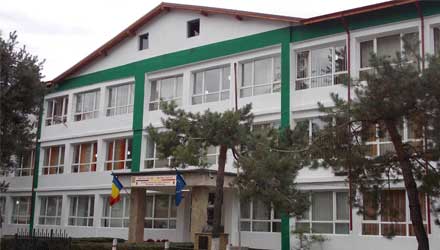 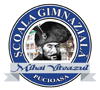 Str. Fîntînilor, nr.18, Orașul Pucioasa, Județul DâmbovițaE-mail: scoala_1_mihai_viteazul_pucioasa@yahoo.comTelefon/Fax: 0245.760.412        Web: www.sgmvp.ro